Shifting the SystemAn Early Intermediate Violin Shifting Book featuring works by Women, Black and Indigenous People of Color, and Global Folk Musicby Jennifer Sacher WileyGroup 1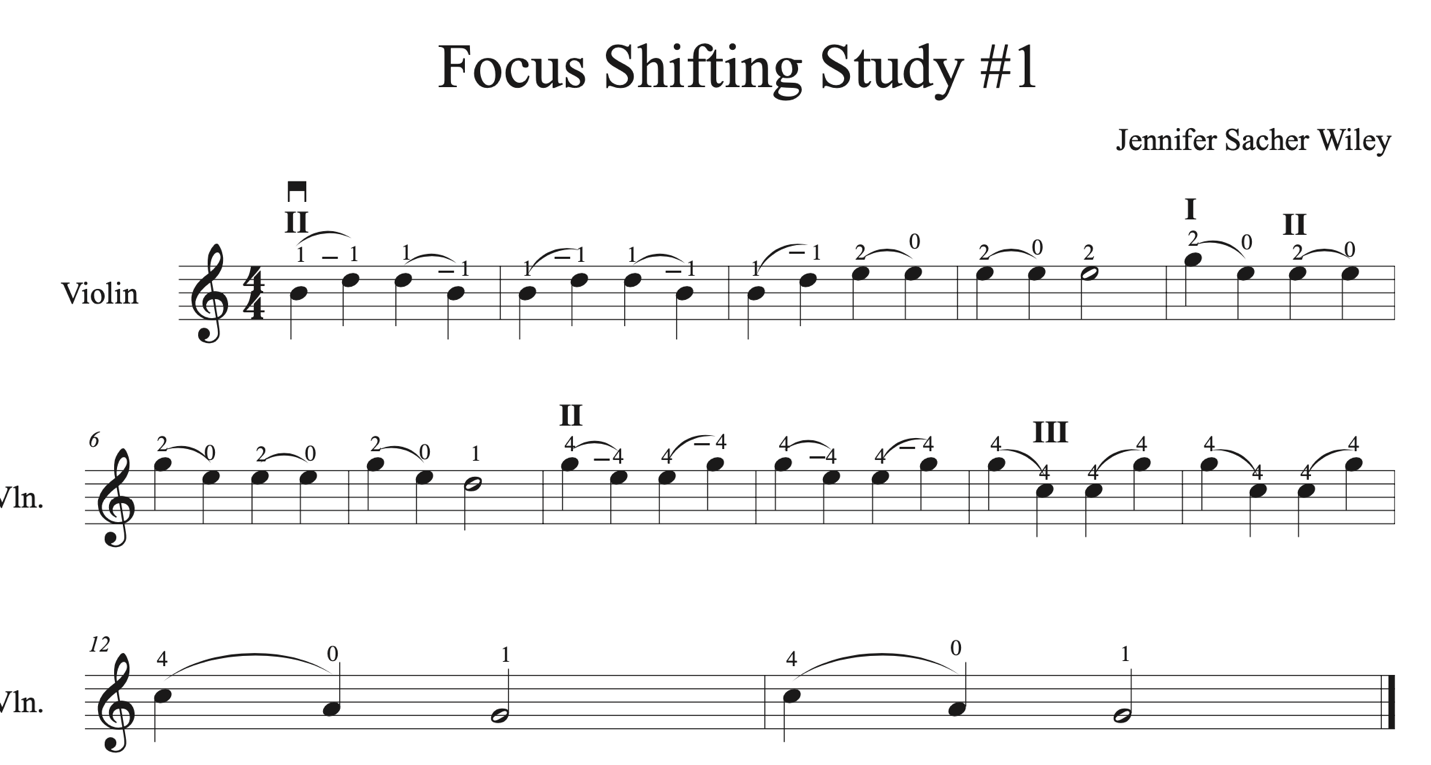 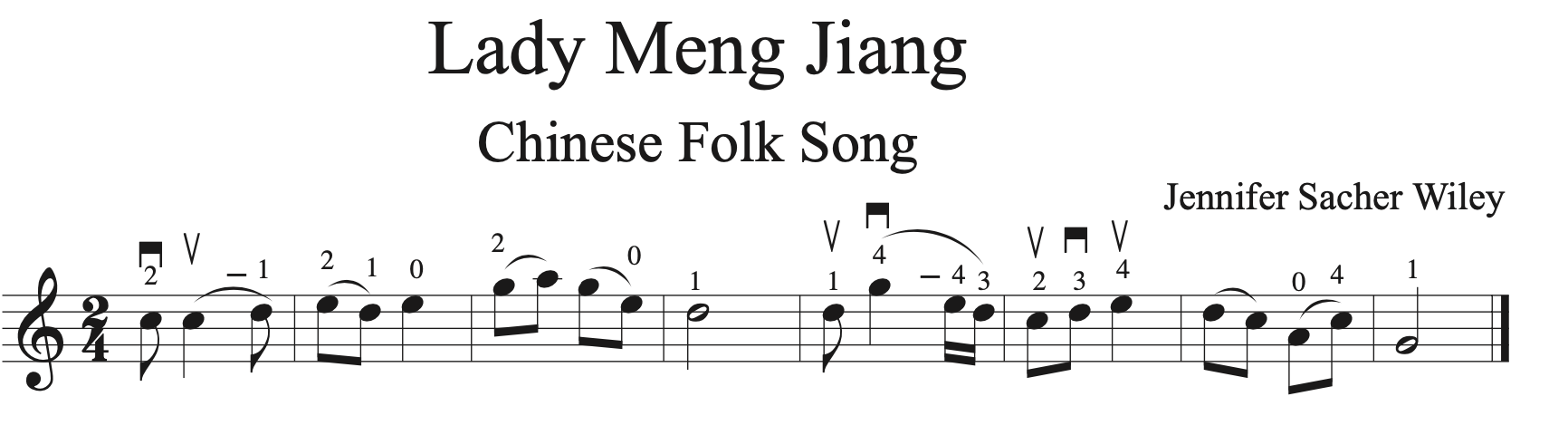 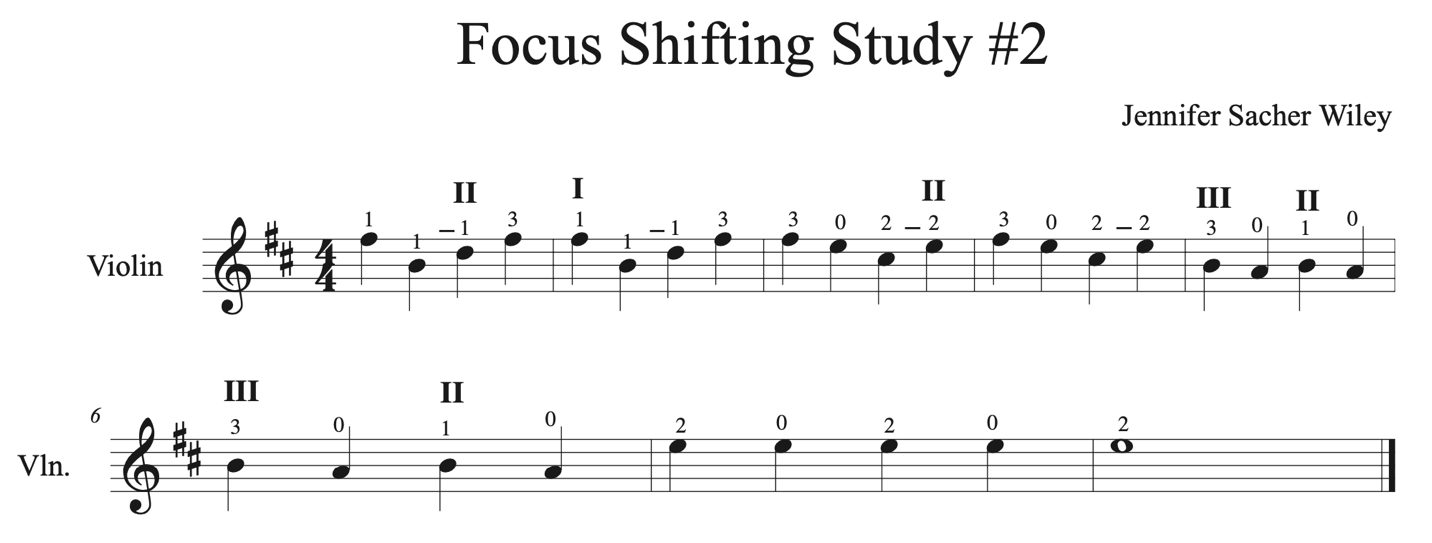 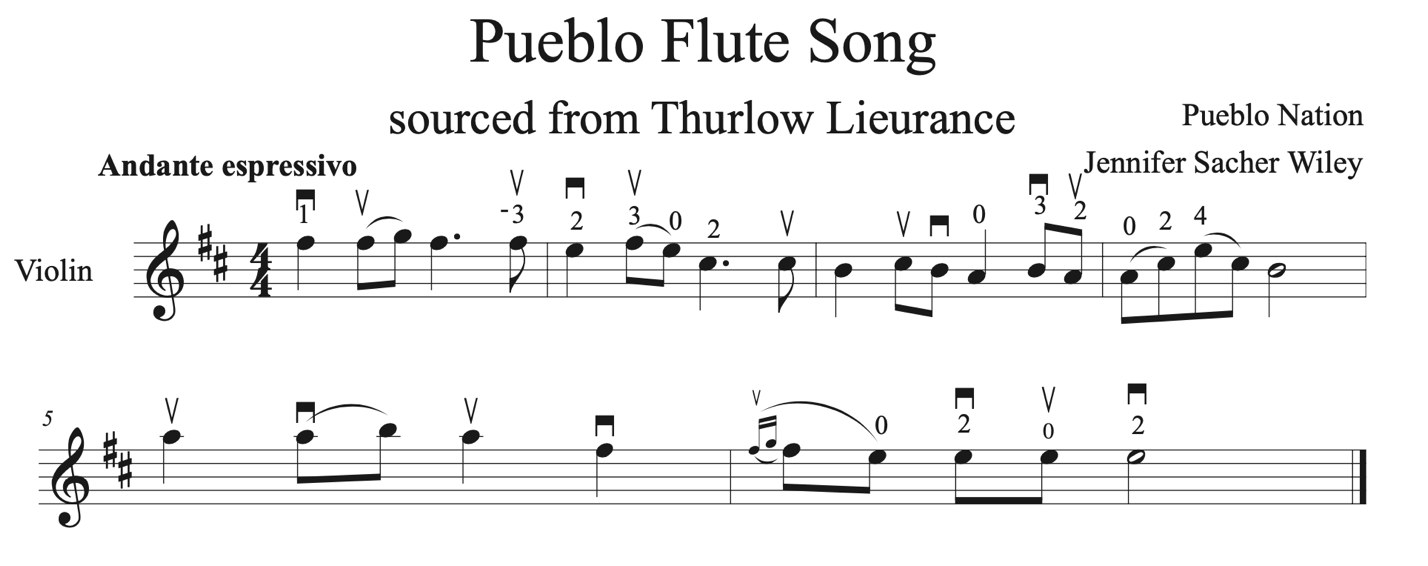 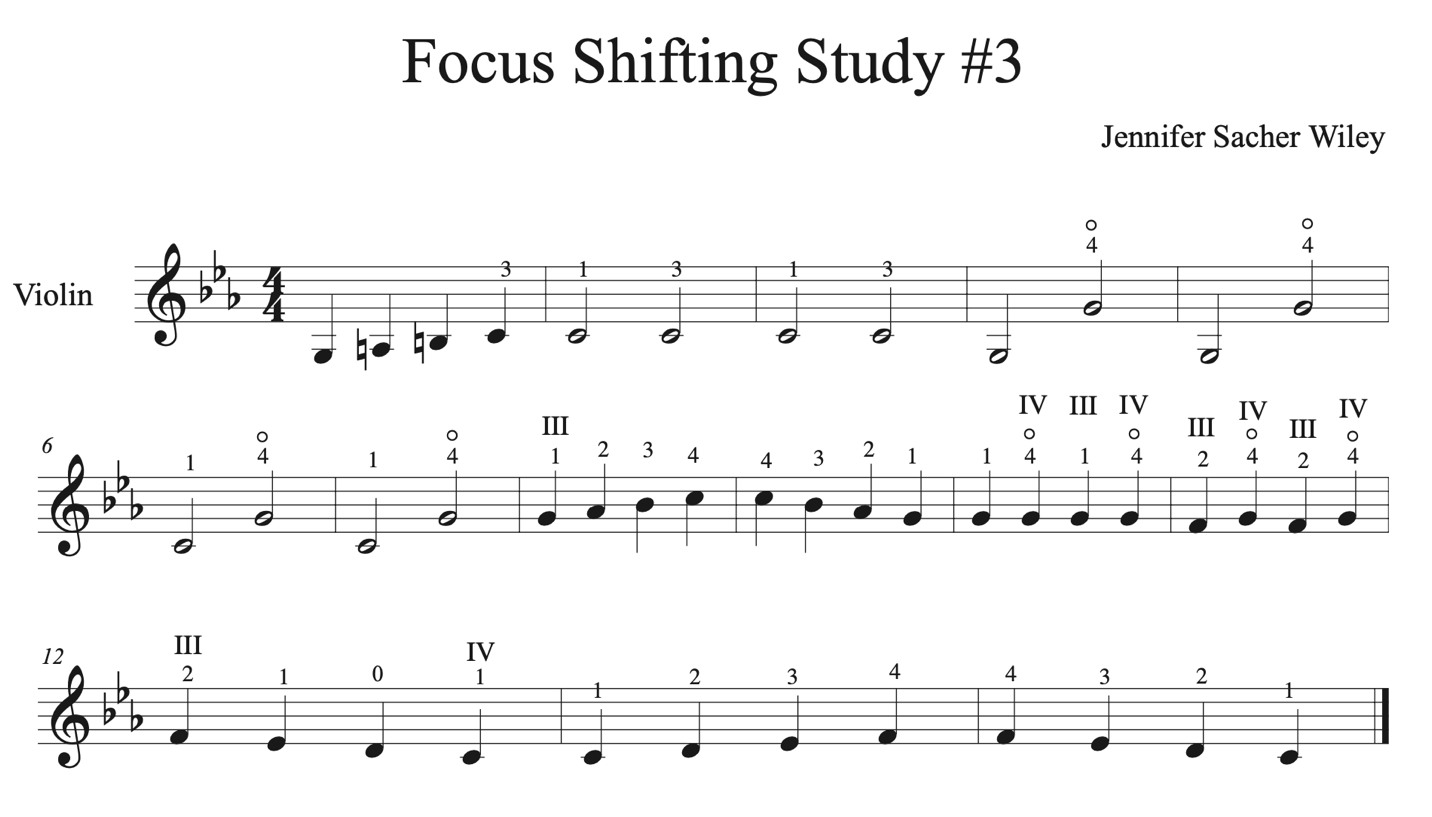 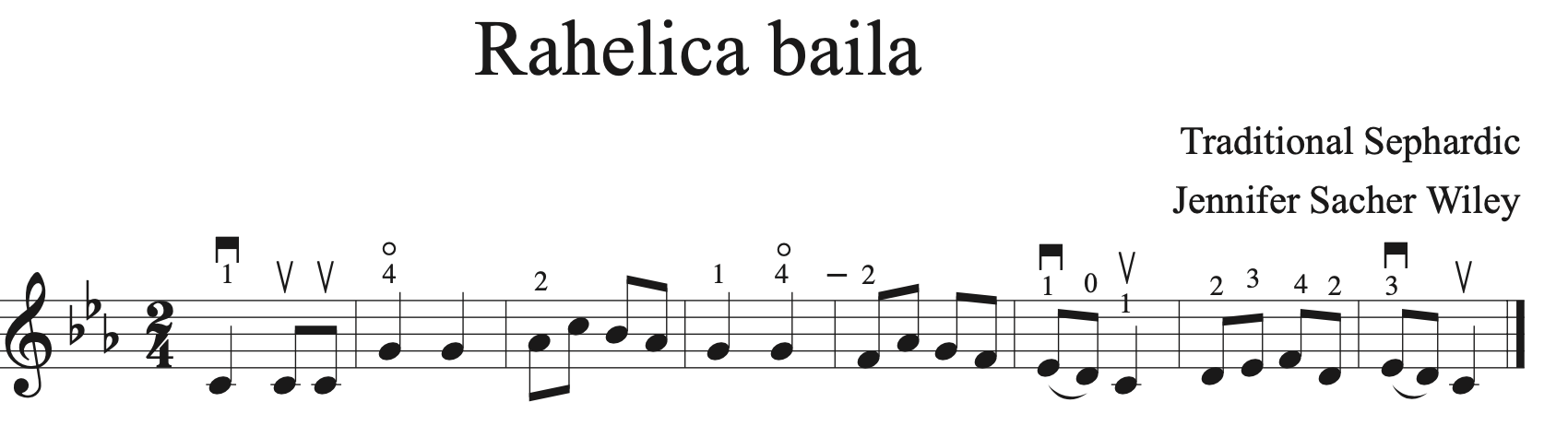 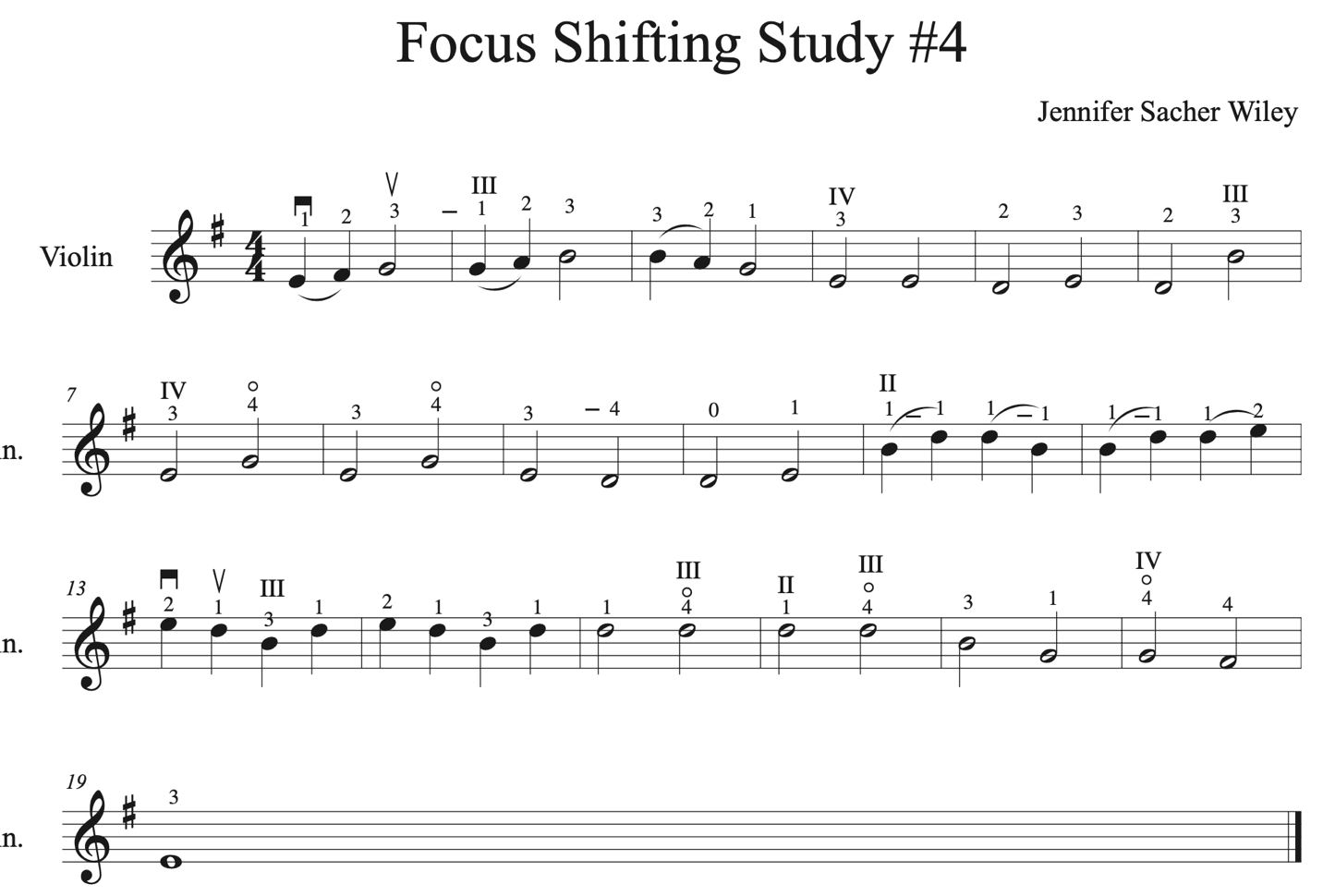 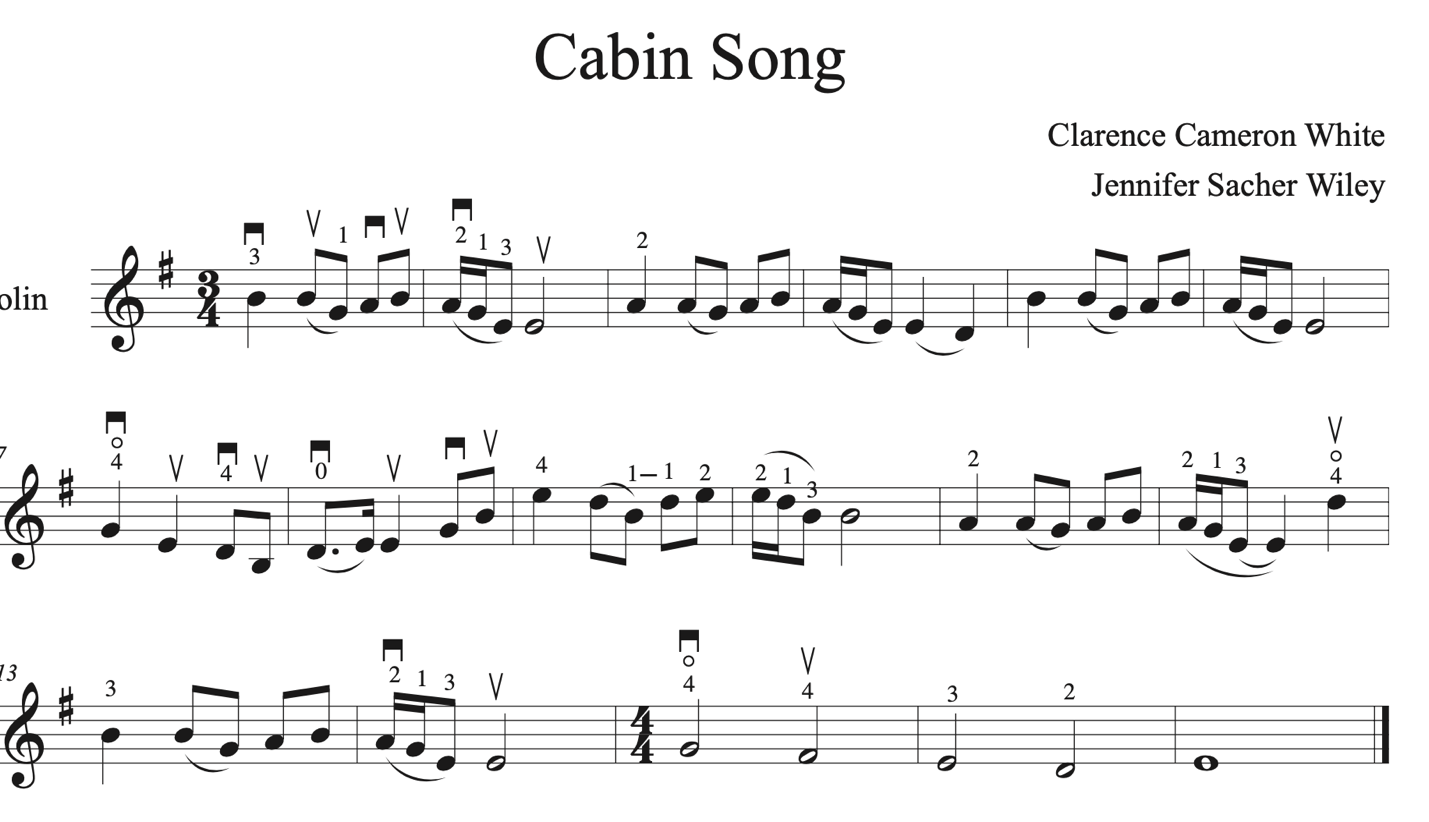 